PENERAPAN EDUKASI TENTANG ASI EKSLUSIF PADA IBU BEKERJA DI RUMAH SAKIT DR.BRATANATA  KOTA JAMBI 2022LAPORAN HASIL KARYA TULIS ILMIAH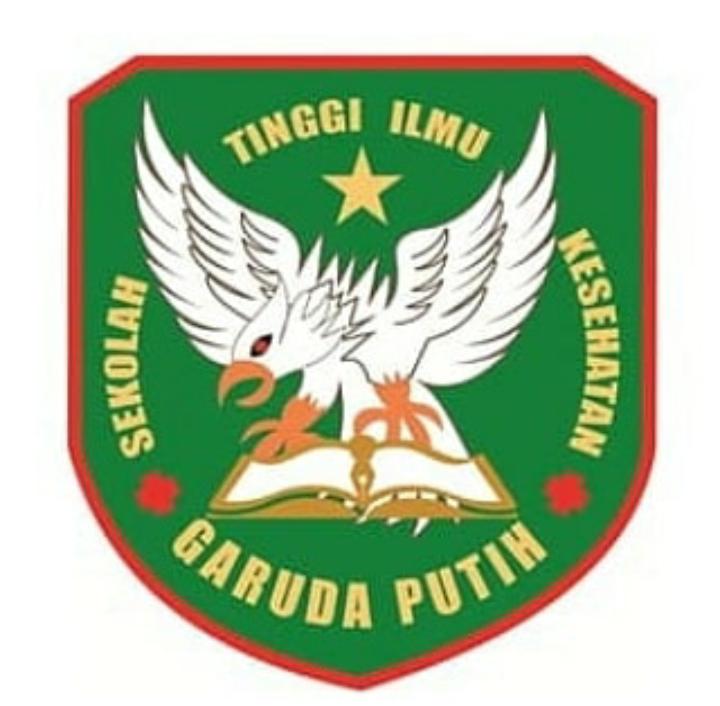 DISUSUN OLEH:SALWATINIM:2019.20.1535PROGRAM STUDI D – III KEPERAWATANSEKOLAH TINGGI ILMU KESEHATAN GARUDA PUTIH JAMBI TAHUN 2022